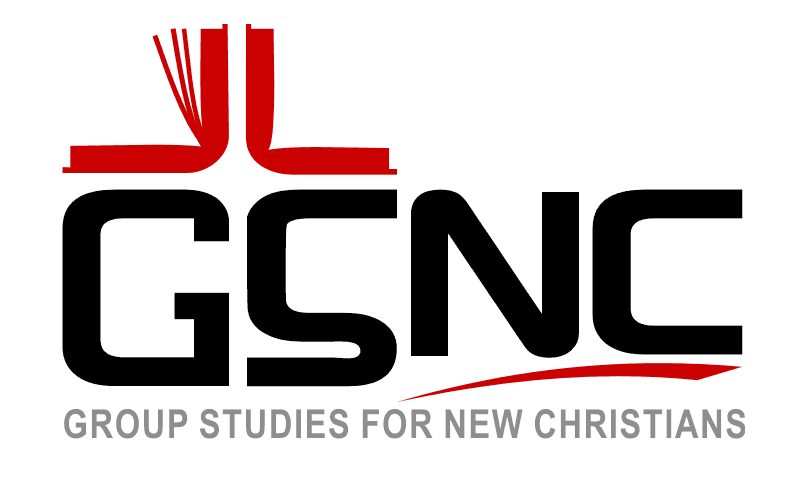 The English versions of the Group Studies materials are not available for download from the iteenchallenge.org website. Printed copies can be purchased from www.teenchallengeusa.com Those outside of the USA can request electronic versions of the English Group Studies curriculum by contacting Global Teen Challenge at gtc@globaltc.org.Global Teen ChallengePO Box 511Columbus, GA 31902 USATelephone: 706-576-6555